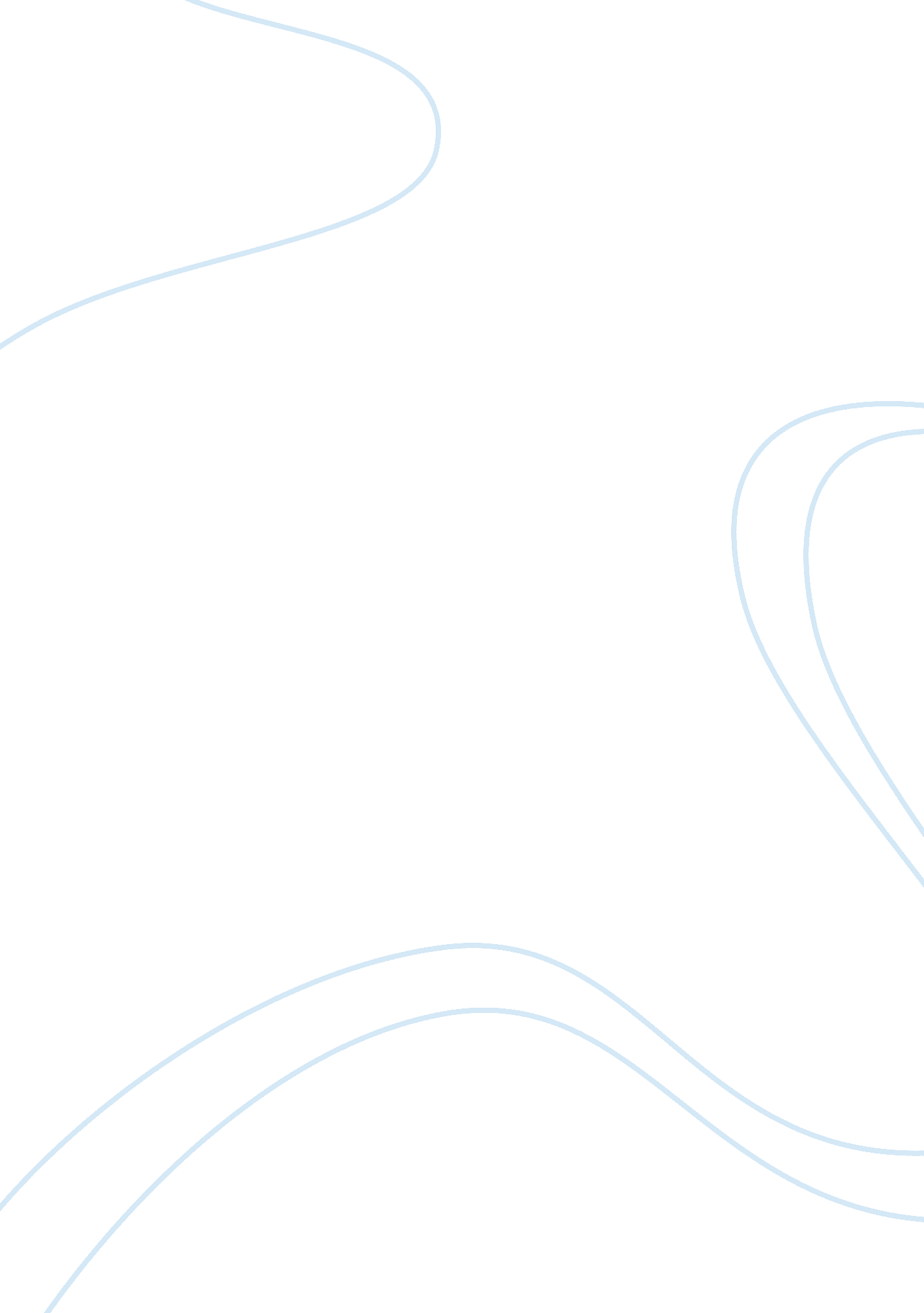 Social cognition and executive functions as key factors for effective pedagogy in...Health & Medicine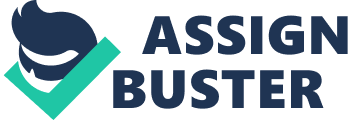 Higher education (HE) deals with students increasingly diverse in a wide range of variables such as age, gender, race, ethnicity, academic and socioeconomic backgrounds, among others ( Smith, 1989 ; Gurin et al., 2002 ; Brown, 2004 ). As a consequence, offering high quality learning opportunities so all the students reach the expected achievements emerges as a great challenge for Universities these days. Since teachers are the ones engaged in a closer and more frequent interaction with students, it seems reasonable to think that whatever strategy Universities implement to deal with this challenge, teachers should be a nuclear part of it Lazerson et al. (2000) and Barrington (2004) . In a context where students are no longer the only ones responsible for their learning, more attention is being paid to teachers and teaching characteristics that are positively related to students learning ( Fry et al., 2003 ; Klassen and Tze, 2014 ). Some authors suggest that these fundamental characteristics do not differ significantly across different levels of Education ( Hutchings and Shulman, 1999 ; Lazerson et al., 2000 ). In this sense, Pedagogical Content knowledge, emerging from both Subject matter and Pedagogical knowledge, has been identified as a key component of an effective teacher ( Shulman, 1986 ). Particularly in experienced HE teachers, Pedagogical content knowledge has been assumed, since their pedagogical experience is already framed in their own disciplines ( Lazerson et al., 2000 ). However, it has been suggested that effective teachers also need to be capable of unraveling how their students understand and accommodate the new information, so they can adapt their own teaching to their audience’s particular needs ( Darling-Hammond, 1998 ). The former proposal for teacher effectiveness ( Darling-Hammond, 1998 ), describes the teaching-learning process as an interaction that in order to be successful needs the information to flow not only from the teacher to the student, but also in the opposite direction ( Battro et al., 2013 ; Mcconville, 2013 ; Watanabe, 2013 ). The importance of this bi-directionality could be even greater in a context of growing diversity, where teaching designed for one particular student profile may not be effective in engaging the motivation of all learners and offering them optimal learning opportunities ( Guri-Rosenblit et al., 2007 ). Nonetheless, the importance of this bidirectional interaction for a better student achievement does not seem to have fully permeated the actual practices of HE teachers ( Chang et al., 1981 ; Tettegah and Anderson, 2007 ), where teaching effectiveness is mostly still assessed through traditional measures that seem non-related to student learning ( Uttl et al., 2017 ), and teacher cognitive and socio-emotional competencies are largely overlooked. Although most of the scientific evidence supporting the importance of this bidirectional interaction for teaching effectiveness comes from school settings ( Lucariello et al., 2016 ), there are some experiences that highlight the importance of this interaction also in HE. In a qualitative study from the Harvard Graduate School of Education ( Rodriguez and Solis, 2013 ) 23 master teachers were asked about “ What are you focusing your mind on throughout the process of teaching? ” ( Rodriguez and Solis, 2013 , p. 161). Participants in the study varied from Pre-K teachers to graduate-level professors, and were selected because they had previously been recognized for their teaching effectiveness. The authors conclude that teachers’ responses reveal that the awareness of the learner–teacher interaction is fundamental for a successful learning. In this sense, they identify three main awareness dimensions in teachers’ responses critical for a successful learning: (1) Connection: described as the close relationship with the student, the need of creating a true understanding of the other, the importance of sharing feelings. (2) Collaboration: reveals the former interaction as an active process for both, the teacher and the student, who work together toward a common goal. (3) Mutual effects: is the awareness of some sort of Banduras’ Reciprocal Determinism ( Bandura, 1978 , 1989 ). Teachers realize when they adapt their teaching to respond to students feedback, students respond changing their approach to learning. Similarly, Bain (2004) , after his analysis on the practices and characteristics of the “ What the Best College Teachers,” highlights that the best teachers share a relationship of trust with their students and value the interaction with them. Although systematized information about non-effective teachers is lacking, this qualitative evidence suggests that master teachers seem to have developed a high level of theory of mind (ToM) and Empathy. Both ToM and Empathy are core components of what is known as social cognition (SC), that is, the set of cognitive processes that enable us to interact effectively and safely with other people ( Adolphs, 2009 ). Theory of mind, defined as the ability to infer our own and others’ mental states that can be used to predict the behavior of others ( Premack and Woodruff, 1978 ), has already been presented as a critical ability that allows teachers to engage in a successful interaction with their students ( Strauss and Ziv, 2012 ; Mcconville, 2013 ; Rodriguez, 2013 ). Research on the relationship between teachers’ ToM and teaching effectiveness has traditionally been approached by studying teachers’ beliefs about learning ( Strauss and Shilony, 1994 ; Strauss et al., 1998 ). These studies focus on teachers identification of key concepts for students learning and provide rich information about the learning theories that teachers implicitly or explicitly share. However, they are not informative about teachers’ ToM, that is, they tell little about teachers’ ability to read their students thoughts, needs or intentions when interacting with them. Despite a growing consensus about its importance, as far as we know, no studies have been published so far aiming to identify the cognitive processes that allow teachers to understand their students’ thoughts, intentions and needs. More specifically, no studies have been published that assess teachers ToM and explore the relationship that could exist between teachers’ ToM and their performance or their students learning. Together with ToM, Empathy is the other main SC component. It is known as the ability to not only recognize or identify others’ feelings, but also to experience these emotions by adopting their perspective and responding with sensitivity and concern to their suffering or needs ( Batson, 2009 ). In the educational context, it has been emphasized the importance of knowing how to communicate that we have indeed understood the other’s feelings and our will to help ( Feshbach and Feshbach, 2009 ). Some authors have suggested that empathic teachers model and facilitate their students learning and empathic development ( Chang, 2003 ; Cooper, 2004 ). It has also been argued that empathic teachers promote their students positive attachment to them and to schools ( Carkhuff and Berenson, 1967 ). To date most studies on empathy in educational contexts have approached empathy from the Rogers therapeutic perspective ( Feshbach and Feshbach, 2009 ). This perspective posits that empathy in educational contexts works as in therapeutic settings, that is, the more communicative and understanding the teacher is with their students, the greater the bond between students and teachers becomes, at the same time promoting students bond with school ( Rogers, 1969 ). In this sense, the meta-analysis performed by Cornelius-White (2007) including studies from 1942 to 2004, confirms the positive relationship between “ positive personal characteristics of the teacher,” such as empathy, and positive students behavior. In addition, this relationship seems to be independent from the teacher previous pedagogical experience. Nevertheless, this comprehensive meta-analysis also reveals some limitations of the current knowledge and establishes challenges for future research such as: (a) the need for more objective measures of empathy, moving away from self-reported measures ( Stueber, 2017 ), (b) the need to further explore the relationship between teachers empathy and teachers performance, and (c) the need for this relationship to be studied specifically in HE, where it has received much less attention. As opposed to teachers’ SC, learners’ SC has been widely related to performance and academic achievement. A recent review points out that SC in children is not only positively related to specific academic skills such as reading and writing but also predicts the development of metacognitive skills throughout childhood ( Wellman, 2016 ). Although this review makes no mention about how teachers’ SC could impact teaching-learning interaction, it highlights two arguments that are central for this perspective article: (a) children with greater SC are more receptive to information available in feedback instances; and (b) SC processes are trainable. Regarding the first argument, little discussion exists today on the interactive nature of teaching-learning processes. Thus, when recognizing the importance of the learning mind and brain, researchers should not forget about the other mind and brain involved in the interaction: the teaching brain ( Rodriguez, 2013 ). In this sense, Wellman argument invites us to think that teachers with greater SC should make the most of the interactive instances with their students, and would be more receptive to their students needs, thoughts, etc. The second argument presented by Wellman points to the importance of studying the relationship between teachers’ SC and their performance or effectiveness. If this relationship proves to be positive, emphasizing the development of SC abilities could contribute to the birth of a new way to train HE teachers. In the light of some promising evidence of adults’ SC being amenable to intervention ( Horan et al., 2008 ; Santiesteban et al., 2012 ; Bishop-Fitzpatrick et al., 2013 ) and a few attempts aiming to intervene in teachers development of social skills ( Barton-Arwood et al., 2005 ; Talvio et al., 2016 ; Jennings et al., 2017 ), helping teachers to further develop their SC could become an evidence-based strategy to enhance teachers cognitive development and therefore effectiveness in HE, but more evidence linking these interventions to a positive impact in students learning is needed. In addition to all the above, being aware of what their students are understanding and learning should be a very useful tool for teachers to timely self-regulate their own teaching. Moreover, effective teachers also need to monitor, assess and reflect on their own teaching performance, as well as having the flexibility to implement the necessary changes to improve it Darling-Hammond (1998) . Therefore, effective teachers first need to integrate the information coming from their students with the information from their own behavior and, then, make the necessary adjustments to offer an inclusive learning experience. In cognitive terms, an effective teaching would demand a good executive functioning. Although different conceptualizations of executive functioning have been proposed depending on the specific processes being emphasized, there is a general consensus in defining executive functions (EFs) as a set of processes in charge of planning, monitoring and regulating behavior in relation to an established goal ( Stuss and Alexander, 2000 ; Alvarez and Emory, 2006 ; Flores and Ostrosky, 2012 ; Lezak et al., 2014 ). EFs have been extensively linked to academic success ( Meltzer, 2007 ; Best et al., 2011 ; Samuels et al., 2016 ), as well as to professional performance in some highly demanding contexts ( Stavrakaki et al., 2012 ; Vestberg et al., 2012 ). As far as we know, there are no studies exploring the relationship between EFs and effective teaching, but a very recent study on teachers’ temperament found that the conscientiousness personality trait is positively related to some external measures of teaching effectiveness in school first-year teachers ( Bastian et al., 2017 ). A C onscientiousness personality is related to an organized and planful, achievement-oriented worker ( Barrick and Mount, 1991 ), suggesting a high similarity with the set of cognitive functions identified as EF. Therefore, although prior evidence suggests that EF might be an important factor behind teacher effectiveness, we have not found studies exploring this relationship in HE. Literature from cognitive and social neuroscience shows a close relationship between EFs and SC in both children ( Sabbagh et al., 2006 ) and adults ( Saxe et al., 2006 ). The nature of this relationship has not been yet clarified, and while some studies suggest that EFs underlie SC, particularly ToM ( Baez et al., 2014 ), others argue this relationship is based on the overlap of some neuroanatomic circuits ( Saxe et al., 2006 ). In any case, a review on the relationship between EFs and SC in patients with acquired neurological pathology defends CS and FE as distinct cognitive functions ( Aboulafia-Brakha et al., 2011 ), although a positive relationship between them has been consistently reported. These authors also emphasize the need to further explore this relationship in different contexts and populations since there is no agreement about which processes are shared by both functions. At present the influence of SC in learning has received considerable attention, mainly from the study of these abilities in learners. In comparison, the study of teachers’ SC and how these abilities are related to teachers development and teaching effectiveness has been widely ignored. Although this relationship has been theoretically defended in previous work, empirical approaches focusing in HE are scarce and show some important methodological flaws. In addition, the consistent association found between EFs and SC makes critical to include teachers’ EFs when exploring the association between teachers’ SC and effective teaching in HE. On one hand, it would help to clarify whether teachers’ EFs is to some extent related to teacher effectiveness in HE. And on the other hand, it would be necessary to explore if teachers’ EFs have a mediating role on the relationship between teachers SC and their teaching effectiveness. In this context, research on teachers’ EF and SC in relation to teachers effectiveness in HE seems auspicious, but further empirical efforts need to be made. In a situation of growing diversity, HE teachers are in need of an upgraded toolkit of teaching strategies and skills to offer appropriate learning opportunities to all their students. Although establishing a positive association between teachers’ SC and EFs and their teaching effectiveness is not enough to infer a causal relationship, it could be a helpful first step. If this relationship can be established, specific programs could be implemented in HE in order to assess the impact they could have in teachers development and teaching effectiveness. Eventually, professional development programs offered by Universities in order to improve their academics teaching skills, could highly benefit from implementing changes based on this expected evidence. Author Contributions Both authors listed RC and GN have made substantial, direct and intellectual contribution to the work, and approved it for publication. Funding This work was supported by grants from Comisión Nacional de Investigación Científica y Tecnológica (CONICYT/FONDECYT Iniciación 11160422 to RC and CONICYT/FONDECYT Regular 1171035 to GN). Conflict of Interest Statement The authors declare that the research was conducted in the absence of any commercial or financial relationships that could be construed as a potential conflict of interest. References Aboulafia-Brakha, T., Christe, B., Martory, M.-D., and Annoni, J.-M. (2011). Theory of mind tasks and executive functions: a systematic review of group studies in neurology. J. Neuropsychol. 5(Pt 1), 39–55. doi: 10. 1348/174866410X533660 PubMed Abstract | CrossRef Full Text | Google Scholar Adolphs, R. (2009). The social brain: neural basis of social knowledge. Annu. Rev. Psychol. 60, 693–716. doi: 10. 1146/annurev. psych. 60. 110707. 163514 CrossRef Full Text | Google Scholar Alvarez, J. A., and Emory, E. (2006). Executive function and the frontal lobes: a meta-analytic review. Neuropsychol. Rev. 16, 17–42. doi: 10. 1007/s11065-006-9002-x PubMed Abstract | CrossRef Full Text | Google Scholar Baez, S., Marengo, J., Perez, A., Huepe, D., Font, F. G., Rial, V., et al. (2014). Theory of mind and its relationship with executive functions and emotion recognition in borderline personality disorder. J. Neuropsychol. 9, 203–218. doi: 10. 1111/jnp. 12046 PubMed Abstract | CrossRef Full Text | Google Scholar Bain, K. (2004). What the Best College Teachers Do. Cambridge, MA: Harvard University Press. Google Scholar Bandura, A. (1978). The self system in reciprocal determinism. Am. Psychol. 33, 344–358. doi: 10. 1037/0003-066X. 33. 4. 344 CrossRef Full Text | Google Scholar Bandura, A. (1989). Social learning theory. Am. Psychol. 44, 1–46. doi: 10. 1111/j. 1460-2466. 1978. tb01621. x CrossRef Full Text | Google Scholar Barrick, M., and Mount, M. (1991). The big five personality dimensions and job performance: a meta-analysis. Pers. Psychol. 44, 1–26. doi: 10. 1111/j. 1744-6570. 1991. tb00688. x CrossRef Full Text | Google Scholar Barrington, E. (2004). Teaching to student diversity in higher education: how multiple intelligence theory can help. Teach. High. Educ. 9, 421–434. doi: 10. 1080/1356251042000252363 CrossRef Full Text | Google Scholar Barton-Arwood, S., Morrow, L., Lane, K., and Jolivette, K. (2005). Improving teachers’ ability to address students’ social needs. Educ. Treat. Child. 28, 430–443. Google Scholar Bastian, K. C., McCord, D. M., Marks, J. T., and Carpenter, D. (2017). A temperament for teaching? Associations between personality traits and beginning teacher performance and retention. AERA Open 3, 1–17. doi: 10. 1177/2332858416684764 CrossRef Full Text | Google Scholar Batson, D. (2009). “ These things called empathy: eight related but distinct phenomena,” in The Social Neuroscience of Empathy , eds J. Decety and W. J. Ickes (Cambridge, MA: MIT Press). Google Scholar Battro, A. M., Calero, C. I., Goldin, A. P., Holper, L., Pezzatti, L., and Shal, D. E. (2013). The cognitive neuroscience of the teacher – student interaction. Mind Brain Educ. 7, 177–181. doi: 10. 1111/mbe. 12025 CrossRef Full Text | Google Scholar Best, J. R., Miller, P. H., and Naglieri, J. A. (2011). Relations between executive function and academic achievement from ages 5 to 17 in a large, representative national sample. Learn. Individ. Differ. 21, 327–336. doi: 10. 1016/j. lindif. 2011. 01. 007 PubMed Abstract | CrossRef Full Text | Google Scholar Bishop-Fitzpatrick, L., Minshew, N. J., and Eack, S. M. (2013). A systematic review of psychosocial interventions for adults with autism spectrum disorders. J. Autism. Dev. Disord. 43, 687–694. doi: 10. 1007/s10803-012-1615-8 PubMed Abstract | CrossRef Full Text | Google Scholar Brown, L. (2004). Diversity: the challenge for higher education. Race Ethn. Educ. 7, 21–34. doi: 10. 1080/1361332042000187289 CrossRef Full Text | Google Scholar Carkhuff, R., and Berenson, B. (1967). Beyond Counseling and Psychotherapy. New York, NY: Holt, Rinehart and Winston. Google Scholar Chang, A., Berger, S., and Chang, B. (1981). The relationship of student self-esteem and teacher empathy to classroom learning. Psychology 18, 21–25. Google Scholar Chang, L. (2003). Society for research in child development. Child Dev. 74, 535–548. doi: 10. 1111/1467-8624. 7402014 CrossRef Full Text Cooper, B. (2004). Empathy, interaction and caring: teachers’ roles in a constrained environment. Pastor. Care Educ. 22, 12–21. doi: 10. 1111/j. 0264-3944. 2004. 00299. x CrossRef Full Text | Google Scholar Cornelius-White, J. (2007). Learner-centered teacher-student relationships are effective: a meta-analysis. Rev. Educ. Res. 77, 113–143. doi: 10. 3102/003465430298563 CrossRef Full Text | Google Scholar Darling-Hammond, L. (1998). Teacher learning that supports student learning. Educ. Leadersh. 55, 6–11. Google Scholar Feshbach, N., and Feshbach, S. (2009). “ Empathy and education,” in The Social Neuroscience of Empathy , eds J. Decety and W. Ickes (Cambridge, MA: MIT Press), 85–98. doi: 10. 7551/mitpress/9780262012973. 003. 0008 CrossRef Full Text | Google Scholar Flores, J., and Ostrosky, F. (2012). Desarrollo Neuropsicológico de los Lóbulos Frontales y Funciones Ejecutivas. Mexico: El Manual Moderno. Fry, H., Ketteridge, S., and Marshall, S. (2003). A Handbook for Teaching & Learning in Higher Education, Enhancing Academic Practice. London: Routledge Falmer, 464. Google Scholar Gurin, P., Dey, E. L., Hurtado, S., and Gurin, G. (2002). Diversity and higher education: theory and impact on educational outcomes. Harv. Educ. Rev. 72, 330–366. doi: 10. 1353/rhe. 0. 0172 CrossRef Full Text | Google Scholar Guri-Rosenblit, S., Sebkova, H., and Teichler, U. (2007). Massification and Diversity of Higher Education Systems: Interplay of Complex Dimensions. Paris: UNESCO. Google Scholar Horan, W. P., Kern, R. S., Green, M. F., and Penn, D. L. (2008). Social cognition training for individuals with schizophrenia: emerging evidence. Am. J. Psychiatr. Rehabil. 11, 205–252. doi: 10. 1080/15487760801963652 CrossRef Full Text | Google Scholar Hutchings, P., and Shulman, L. S. (1999). The scholarship of teaching: new elaborations, new developments. Change 31, 10–15. doi: 10. 1080/00091389909604218 CrossRef Full Text | Google Scholar Jennings, P. A., Brown, J. L., Frank, J. L., Doyle, S., Oh, Y., and Tanler, R. (2017). Impacts of the CARE for teachers program on teachers’ social and emotional competence and classroom interactions. J. Educ. Psychol. 109, 1010–1028. doi: 10. 1037/edu0000187 CrossRef Full Text | Google Scholar Klassen, R. M., and Tze, V. M. C. (2014). Teachers’ self-efficacy, personality, and teaching effectiveness: a meta-analysis. Educ. Res. Rev. 12, 59–76. doi: 10. 1016/j. edurev. 2014. 06. 001 CrossRef Full Text | Google Scholar Lazerson, M., Wagener, U., and Shumanis, N. (2000). What makes a revolution? Teaching and learning in higher education, 1980-2000. Change 32, 12–19. doi: 10. 1080/00091380009601731 CrossRef Full Text | Google Scholar Lezak, M., Howieson, D., Bigler, E. D., and Tranel, D. (2014). Neuropsychological Assessment , 5th Edn. New York, NY: Oxford University Press. Google Scholar Lucariello, J. M., Nastasi, B. K., Anderman, E. M., Dwyer, C., Ormiston, H., and Skiba, R. (2016). Science supports education: the behavioral research base for psychology’s top 20 principles for enhancing teaching and learning. Mind Brain Educ. 10, 55–67. doi: 10. 1111/mbe. 12099 CrossRef Full Text | Google Scholar Mcconville, A. G. (2013). Teaching as a cultural and relationship-based activity. Mind Brain Educ. 7, 170–176. doi: 10. 1111/mbe. 12024 CrossRef Full Text | Google Scholar Meltzer, L. (2007). Executive Function in Education. New York, NY: The Guilford Press. Google Scholar Premack, D., and Woodruff, G. (1978). Does the chimpanzee have a theory of mind. Behav. Brain Sci. 4, 515–526. doi: 10. 1016/j. celrep. 2011. 1011. 1001. 7 CrossRef Full Text | Google Scholar Rodriguez, V. (2013). The human nervous system: a framework for teaching and the teaching brain. Mind Brain Educ. 7, 2–12. doi: 10. 1111/mbe. 12000 CrossRef Full Text | Google Scholar Rodriguez, V., and Solis, L. (2013). Teachers’ awareness of the learner-teacher interaction: preliminary communication of a study investigating the teaching brain. Mind Brain Educ. 7, 161–169. doi: 10. 1111/mbe. 12023 CrossRef Full Text | Google Scholar Rogers, C. (1969). Freedom to Learn. Columbus, OH: Charles E. Merrill. Google Scholar Sabbagh, M. A., Xu, F., Carlson, S. M., Moses, L. J., and Lee, K. (2006). The development of executive functioning and theory of mind. Psychol. Sci. 17, 74–81. doi: 10. 1111/j. 1467-9280. 2005. 01667. x PubMed Abstract | CrossRef Full Text | Google Scholar Samuels, W. E., Tournaki, N., Blackman, S., and Zilinski, C. (2016). Executive functioning predicts academic achievement in middle school: a four-year longitudinal study. J. Educ. Res. 109, 478–490. doi: 10. 1080/00220671. 2014. 979913 CrossRef Full Text | Google Scholar Santiesteban, I., White, S., Cook, J., Gilbert, S. J., Heyes, C., and Bird, G. (2012). Training social cognition: from imitation to theory of mind. Cognition 122, 228–235. doi: 10. 1016/j. cognition. 2011. 11. 004 PubMed Abstract | CrossRef Full Text | Google Scholar Saxe, R., Schulz, L. E., and Jiang, Y. V. (2006). Reading minds versus following rules: dissociating theory of mind and executive control in the brain. Soc. Neurosci. 1, 284–298. doi: 10. 1080/17470910601000446 PubMed Abstract | CrossRef Full Text | Google Scholar Shulman, L. S. (1986). Those who understand: Knowledge growth in teaching. Educ. Res. 15, 4–14. doi: 10. 3102/0013189X015002004 CrossRef Full Text | Google Scholar Smith, D. (1989). The Challenge of Diversity. Involvement or Alienation in the Academy? Report, No. 5. Washignton DC: The George Washington University. Google Scholar Stavrakaki, S., Megari, K., Kosmidis, M. H., Apostolidou, M., and Takou, E. (2012). Working memory and verbal fluency in simultaneous interpreters. J. Clin. Exp. Neuropsychol. 34, 624–633. doi: 10. 1080/13803395. 2012. 667068 PubMed Abstract | CrossRef Full Text | Google Scholar Strauss, S., Ravid, D., Magen, N., and Berliner, D. C. (1998). Relations between teachers’ subject matter knowledge, teaching experience and their mental models of children’s minds and learning. Teach. Teach. Educ. 14, 579–595. doi: 10. 1016/S0742-051X(98)00009-2 CrossRef Full Text | Google Scholar Strauss, S., and Shilony, T. (1994). “ Teachers’ models of children’s minds and learning,” in Mapping the Mind: Domain Specificity in Cognition and Culture , eds L. Hirschfeld and S. Gelman (Cambridge: Cambridge University Press), 455–473. doi: 10. 1017/CBO9780511752902. 019 CrossRef Full Text | Google Scholar Strauss, S., and Ziv, M. (2012). Teaching is a natural cognitive ability for humans. Mind Brain Educ. 6, 186–196. doi: 10. 1111/j. 1751-228X. 2012. 01156. x CrossRef Full Text | Google Scholar Stueber, K. (2017) “ Empathy,” in The Stanford Encyclopedia of Philosophy , ed. E. N. Zalta. Available at: https://plato. stanford. edu/archives/spr2017/entries/empathy/ (accessed November 13, 2017). Google Scholar Stuss, D. T., and Alexander, M. P. (2000). Executive functions and the frontal lobes: a conceptual view. Psychol. Res. 63, 289–298. doi: 10. 1007/s004269900007 CrossRef Full Text | Google Scholar Talvio, M., Berg, M., Litmanen, T., and Lonka, K. (2016). The benefits of teachers’ workshops on their social and emotional intelligence in four countries. Sci. Res. Publ. 7, 2803–2819. doi: 10. 4236/ce. 2016. 718260 CrossRef Full Text | Google Scholar Tettegah, S., and Anderson, C. J. (2007). Pre-service teachers’ empathy and cognitions: statistical analysis of text data by graphical models. Contemp. Educ. Psychol. 32, 48–82. doi: 10. 1016/j. cedpsych. 2006. 10. 010 CrossRef Full Text | Google Scholar Uttl, B., White, C. A., and Gonzalez, D. W. (2017). Meta-analysis of faculty’s teaching effectiveness: student evaluation of teaching ratings and student learning are not related. Stud. Educ. Eval. 54, 22–42. doi: 10. 1016/j. stueduc. 2016. 08. 007 CrossRef Full Text | Google Scholar Vestberg, T., Gustafson, R., Maurex, L., Ingvar, M., and Petrovic, P. (2012). Executive functions predict the success of top-soccer players. PLOS ONE 7: e34731. doi: 10. 1371/journal. pone. 0034731 PubMed Abstract | CrossRef Full Text | Google Scholar Watanabe, K. (2013). Teaching as a dynamic phenomenon with interpersonal interactions. Mind Brain Educ. 7, 91–100. doi: 10. 1111/mbe. 12011 CrossRef Full Text | Google Scholar Wellman, H. M. (2016). Cognición social y educación: teoría de la mente. Pensamiento Educ. 53, 1–23. doi: 10. 7764/PEL. 53. 1. 2016. 2 CrossRef Full Text 